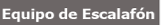 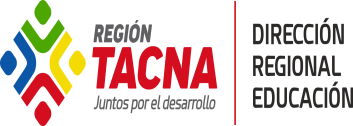 FORMATO Nº 04DECLARACIÓN JURADADATOS PERSONALES Y DOMICILIO ACTUALYo,                                                                                                                    ,  identificado/aD.N.I. N°DECLARO BAJO JURAMENTO lo siguiente :  MI DOMICILIO ACTUAL ES: 	                                                            REFERENCIA: 	 MI      CORREO      ELECTRONICO      ES: MI        NÚMERO        TELEFÓNICO        FIJO        Y/O        CELULAR        SON        LOSSIGUIENTES: 	NOTA:1.    Por lo expuesto, autorizo expresamente la notificación a través del correo electrónico antes declarado.2.	De verificarse la falsedad de todo o parte de la presente Declaración Jurada me someto a las sanciones de acuerdo a los dispositivos legales y vigentes.Lugar y fecha, ……………………………………….FIRMADNI……………………                                 Huella Digital (*)